I used like this for showing a chart view and table view :On Chart on :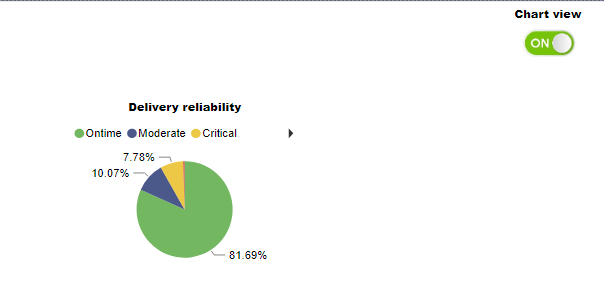 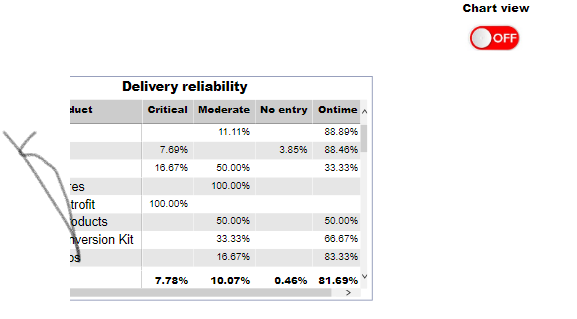 